North South University 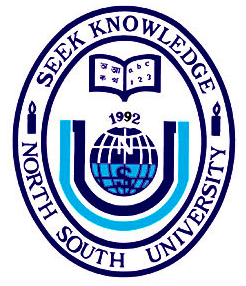 New Section Open  ECE Department														September 5, 2016CourseSecDayTimeFacultyRoomCSE499A/EEE499A/ETE499A4W11:20 AM – 02:30 AMSISAC 503